Дадатак                                                                                                                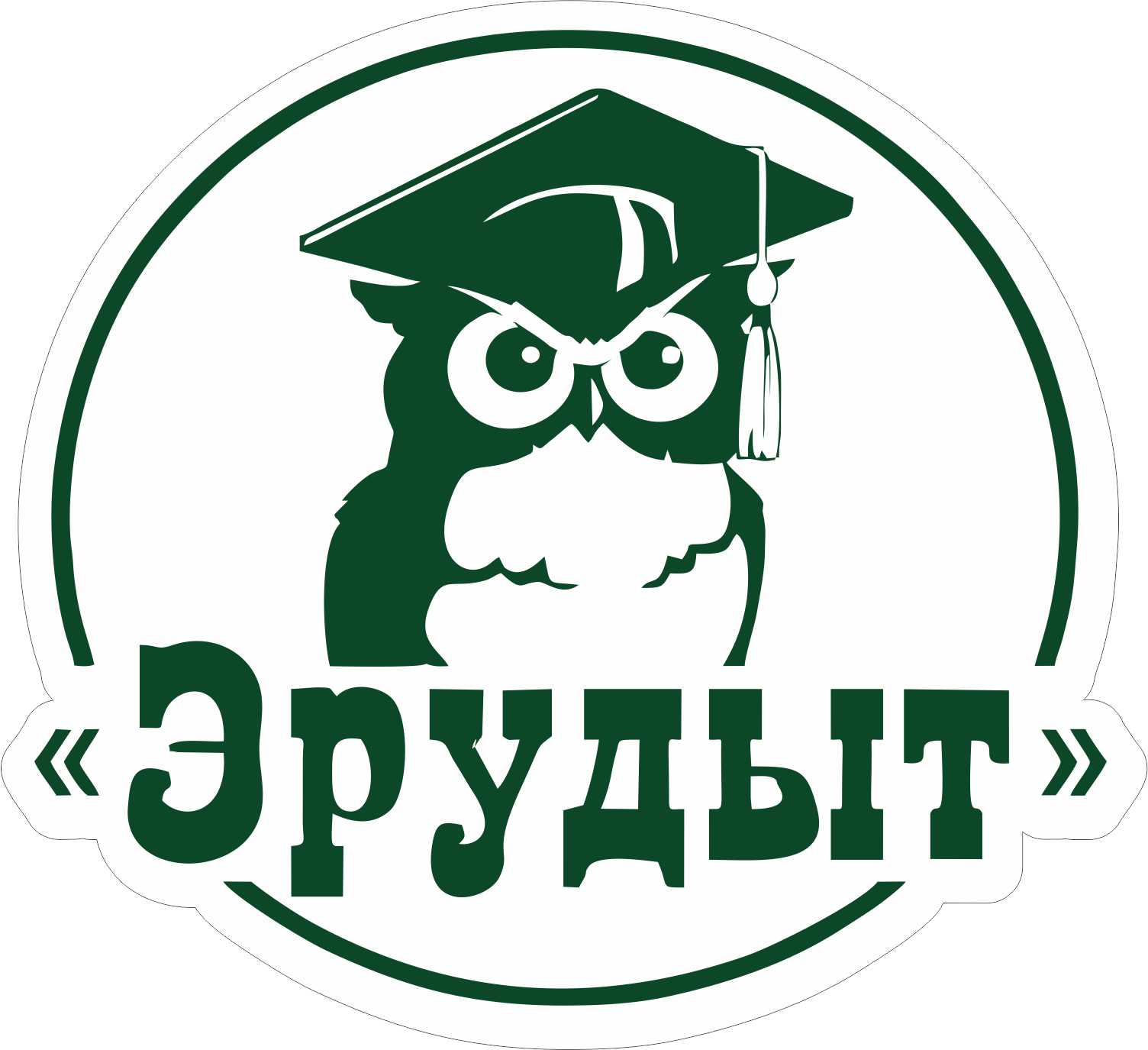 ЗАЯЎКАна ўдзел у конкурснай інтэлектуальнай гульні“ЭРУДЫТ - 2022”Назва каманды: ______________________________________Назва ўстановы: _______________________________________________________________________________________________________________Спіс  удзельнікаў:     1._______________________________                                    2._______________________________                                    3._______________________________                                    4._______________________________                                    5._______________________________Кіраўнік каманды, кантактныя тэлефоны: ____________________________________